 Name:                                                Grade:     		                  Current GPA:           	      Unweighted:                                                                                                                   Weighted: 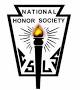 Advisor: Christine Grantham    E-mail:  Christine.grantham@osceolaschools.netPresident: Aryana Persaud         E-mail: arypersaud@gmail.comIMPORTANT INFORMATION: ONLY THE DOCUMENTS INCLUDED IN THIS APPLICATION WILL BE CONSIDERED AS PART OF YOUR APPLICATION PROCESS. THE APPLICATION SHOULD BE TURNED IN AS A HARD COPY AND SHOULD BE TYPED, OR VERY NEATLY Handwritten with all required pieces together to be considered, we will not be locating your letters of recommendation, please have them attached with all other pieces to be considered.APPLICATION DEADLINE:   FRIDAY AUGUST 23rd 2024 BY 2:30pm (Absolutely no late applications will be accepted)Requirements:  You must have a 3.500 GPA to be eligible for membership and you must maintain a 3.500 while in the society or you will be removed from the society.  Sophomores and Juniors must pay $25 dues annually to cover induction ceremony costs and service projects. Seniors must pay $50 for all of these things and the graduation stole.  You must perform and document TEN hours of community service from a singular volunteer service per semester to qualify as your Passion 10. You also must complete an act of community service with the HHS NHS chapter each semester to qualify as your Chapter Project. You must turn in your paperwork on time, or you will be on probation and possibly removed from the society.  You cannot miss more than THREE meetings per year, or you will be removed from the society.  You must maintain “good character.” This includes on campus and off campus behavior. If there are negative incidents that occur during your time in this society, the faculty committee will meet and determine if you are eligible to remain in the society. This includes, but is not limited to, cheating, cutting class, disruption of class, and refusal to obey a teacher.  If you fail to maintain GPA, pay dues, attend meetings, demonstrate poor character, or provide service you will be placed on probation and may be removed from the society.  See NHS handbook for questions on expectations https://www.nhs.us/Documents/NHS/NHS_Handbook.pdf?SSO=true                                                 HHS – NHS Application Checklist Make sure you have completed each of the following before turning in your application.  Did you and your parents read the information page? Did you attach two letters of recommendation made by Harmony High School classroom teachers?Did you submit your essay? Is it at least 350-500 words?Did you complete the leadership section?Did you complete the extracurricular activities page?Did you complete the work experience, recognition, and awards page?Did you make a copy of this application for your own records? Applications will not be returned to students after submission. I,                         , have read, understood, and completed this application and agree to the manner of the selection process. I hereby state that the information herein is true and accurate. I understand that any violation of the pillars of the National Honor Society (scholarship, character, leadership and service) as well as providing any consciously false information on this application may result in my immediate and permanent removal from NHS as well as any disciplinary actions deemed necessary by faculty council and our principal.Student signature (digital or typed out): ___________________________________Date: _________________________Parent signature (digital or typed out): ____________________________________BEFORE YOU BEGIN, PLEASE READ THE FOLLOWING EXPECTATIONS:The National Honor Society recognizes sophomores, juniors, seniors who achieve excellence in the areas of scholarship, character, leadership, and service. You must excel in ALL four areas. A minimum of 3.5 cumulative weighted GPA is required to apply. The selection committee (faculty council) will assess your character through a process involving the following: analysis of your essay, the two formal character and leadership recommendation letters submitted by your chosen teachers, leadership positions, extracurricular activities, and work experience/ recognition/awards.The main purpose of this application is for you to inform the selection committee of your history of leadership, character, scholarship, and service. The committee is looking for consistent examples of leadership and service over an extended period of time. For the purposes of this application, your high school career started the summer between your eighth- and ninth-grade years.   A leadership position is any position in which you are in charge of others. Serving in a leadership position means the activity described would not have occurred or would have been greatly impacted without your participation. These can be “traditional” positions such as a team captain or club officer. They can also be somewhat less obvious roles such as organizing a service activity or chairing a school committee. On your application, it is necessary to clearly describe your position and duties, so the faculty committee can understand your role. Please be aware that some positions may sound like leadership positions when they are not. For example, a position that you attain because of a particular skill (such as the first chairs/ Historian in the orchestra) is not necessarily a leadership position unless it is accompanied by leadership responsibilities.  Tutoring is only a service and is not considered leadership.A service/community activity is anything you have done to serve your community without receiving compensation (money, personal benefit or academic credit) for your actions. Service can include activities associated with school organizations as well as any community or religious organizations (non-profit organizations). If you use a club for your community hours, then you cannot double dip and also use it towards your activities. For instance: if you are a member of student council and are completing community service or volunteer hours, you cannot use these volunteer hours for both student council and NHS. Office or teacher aides is not considered service. An extracurricular activity can be a school club, a sport, or an outside club as long as it is organized, meets at least once a month, and has an obvious purpose.YOUR TWO LETTERS OF RECOMMENDATION MUST ADDRESS TWO TOPICS: LEADERSHIP AND CHARACTER. These must be written by someone who is a classroom teacher at Harmony High School. These letters will be evaluated on the ideas that depict your character and your leadership abilities. Please email your teachers to get these letters.Your NHS advisors’ roles—To enforce the national guidelines so that HHS can keep its NHS accreditation, to guide you and to provide the evidence for your case to both faculty council and the national organization. Your advisors do not decide if you are accepted or rejected. Faculty Council makes that decision. Their decision is FINAL. The induction ceremony is mandatory for ALL members. Failure to attend the ceremony will preclude a candidate from becoming a member. If you have any questions while completing this application, please contact your adviser/president as soon as possible. It is your responsibility to ask any questions BEFORE submitting the application. NHS ESSAY Topic 1: Write about a specific time you exemplified leadership and what you learned from it. ORTopic 2: Explain in detail how you would carry out a specific service project to benefit your community.Guidelines:    1. This must be typed, double-spaced and be 350-500 words. Stay within length       requirements.    2. You must use Size 12 Times New Roman Font with 1-inch margins.    3. This must be attached to your application   4. This needs to be written as you would an essay with an attention grabber, main topic (thesis), well developed details, smooth flow, and effective closing. Evaluation Rubric:LEADERSHIP POSITIONSLIST ALL ELECTED OR APPOINTED LEADERSHIP POSITIONS HELD IN SCHOOL, COMMUNITY, SPORTS OR WORK ACTIVITIES. PLEASE BE THOROUGH IN ALL LEADERSHIP AND DESCRIPTIONS. YOU MUST TYPE A TWO SENTENCE SUMMARY SPECIFYING LEADERSHIP DUTIES FOR EACH LEADERSHIP POSITION. YOU MUST INCLUDE SENTENCES TO HAVE YOUR LEADERSHIP ROLE CONSIDERED.  EXTRACURRICULAR ACTIVITESList all activities in which you have participated in high school. Include clubs, teams, musical groups, theater productions, etc. and major accomplishments in each. PLEASE BE THOROUGH IN ALL EXTRACURRICULAR ACTIVITY DESCRIPTIONS. WORK EXPERIENCE/ RECOGNITION/ AWARDSList below any job experiences, honors or awards that you received during HS that may support your selection into NHS. Work may be paid or volunteer. MUST HAVE AT LEAST 1 RECOGNITION/AWARD LISTED. YOU CANNOT USE G.P.A. AWARD. HOWEVER, YOU MAY USE STUDENT OF THE MONTH, END OF THE YEAR, OR OTHER TEACHER RECOGNITION. Content (10)Candidate demonstrates a strong understanding of his/her strengths, leadership, and/or community need through specific, thorough, and well explained examples. 10‐9 pointsCandidate   demonstrates a sufficient understanding of his/her strengths, leadership, and/or community need through somewhat specific and adequately explained examples. 8‐7 pointsCandidate   demonstrates a limited understanding of his/her strengths, leadership, and/or community need through non‐specific and poorly explained examples. 6‐0 pointsWriting Style (10)Candidate demonstrates a strong awareness of task, uses a sophisticated arrangement of ideas, and showcases a precise and illustrative variety of words and sentence structure. 10‐9 pointsCandidate demonstrates a sufficient awareness of task, uses a functional arrangement of ideas, and showcases a generic variety of words and sentence structure. 8‐7 pointsCandidate demonstrates a limited awareness of task, uses an inconsistent arrangement of ideas, and showcases a limited variety of words and sentence structure. 6‐0 pointsConventions (5)Candidate demonstrates a strong control of grammar, mechanics, spelling, usage, and sentence formation.  (0‐1 errors) 5‐4 pointCandidate demonstrates a sufficient control of grammar, mechanics, spelling, usage, and sentence formation.   (2‐3 errors) 3‐2 pointsCandidate demonstrates a limited control of grammar, mechanics, spelling, usage, and sentence formation.  (4+ errors) 1‐0 pointsLEADERSHIPPOSITIONDESCRIPTIONYEARS IN SCHOOL(9, 10, 11, 12)PRINT NAME. TITLE, AND SIGNATURE OF SUPERVISOR2. 3. 4.  5. ACTIVITYDESCRIPTION/ACCOMPLISHMENTYEARS IN SCHOOL(9 10 11 12)PRINTED NAME AND CONTACT OF SUPERVISOR 1. Print Name:                                    Contact: 2.   Print Name:                                    Contact: 3.  Print Name:                                   Contact:4.  Print Name:                                   Contact:5.  Print Name:                                   Contact:6.Print Name:                                   Contact:Job or AwardDescriptionYears in school(9 10 11 12)Printed Name and SupervisorContact1. Print Name: Contact: Print Name:  Contact:                                            3.Print Name:  Contact:                                           4.Print Name:  Contact:                                                                5.Print Name:  Contact:                                           6. Print Name:  Contact:                                           